        АДМИНИСТРАЦИЯ ПАНИНСКОГО ГОРОДСКОГО ПОСЕЛЕНИЯПАНИНСКОГО МУНИЦИПАЛЬНОГО РАЙОНАВОРОНЕЖСКОЙ ОБЛАСТИПОСТАНОВЛЕНИЕот 21 ноября 2022г.                                                                                  № 272р.п. Панино  Об утверждении требований к архитектурно-художественному решениюнестационарных торговых объектов,расположенных на территорииПанинского городского поселенияПанинского муниципального районаВоронежской области           В соответствии с Федеральными законами  от 06.10.2003 г. № 131-ФЗ «Об общих принципах организации  местного самоуправления в Российской Федерации», от 28.12.2009г.  № 381-ФЗ  «Об основах государственного регулирования торговой деятельности в Российской Федерации», Законом  Воронежской области от 30.06.2010 г. № 68-ОЗ «О государственном регулировании торговой деятельности на территории Воронежской  области», приказом департамента предпринимательства и торговли  Воронежской области от 22.06.2015 г. № 41 «Об утверждении порядка  разработки и утверждения  схемы размещения нестационарных торговых объектов органами местного самоуправления муниципальных образований на территории Воронежской области», Уставом Панинского городского поселения Панинского муниципального района Воронежской области, в целях упорядочения размещения нестационарных торговых объектов, создания условий для обеспечения населения услугами торговли и общественного питания на территории Панинского городского поселения Панинского муниципального района Воронежской области администрация Панинского городского поселения постановляет:Утвердить требования к архитектурно-художественному решению нестационарных  торговых объектов, расположенных на территории Панинского городского поселения Панинского муниципального района Воронежской области.Утвердить типовые архитектурные решения нестационарных  торговых объектов, расположенных на территории Панинского городского поселения Панинского муниципального района Воронежской области (Приложение 1).Утвердить специализацию и цветовые решения нестационарных  торговых объектов, расположенных на территории Панинского городского поселения Панинского муниципального района Воронежской области (Приложение 2).Опубликовать настоящее постановление в официальном печатном издании «Панинский муниципальный  вестник «Официально» и разместить на официальном сайте администрации Панинского городского поселения в информационно-телекоммуникационной сети Интернет. Контроль за исполнением настоящего постановления оставляю за собой.Глава администрации Панинского городского поселения                                           А.Н. Ляшенко                                                                                                              Приложение 1 	    	к постановлению администрацииПанинского городского поселенияПанинского муниципального районаВоронежской области                                                                                          от 21.11.2022  №  272 ТРЕБОВАНИЯ К АРХИТЕКТУРНО-ХУДОЖЕСТВЕННОМУ РЕШЕНИЮ НЕСТАЦИОНАРНЫХ ТОРГОВЫХ ОБЪЕКТОВ, РАСПОЛОЖЕННЫХ НА ТЕРРИТОРИИ ПАНИНСКОГО ГОРОДСКОГО ПОСЕЛЕНИЯ ПАНИНСКОГО МУНИЦИПАЛЬНОГО РАЙОНА ВОРОНЕЖСКОЙ ОБЛАСТИВнешний вид объектов должен соответствовать типовым архитектурным решениям нестационарных торговых объектов (Приложение 2), не терять свойств и качеств с учетом долговременной эксплуатации.Для изготовления (модернизации) нестационарных торговых объектов и их отделки применяются современные сертифицированные (в т. ч. в части пожарной безопасности) материалы, имеющие качественную прочную окраску, не изменяющие своих эстетических и эксплуатационных качеств в течение всего срока эксплуатации. Не допускается применение кирпича, блоков, бетона, сайдинга, рулонной и шиферной кровли, металлочерепицы и других материалов, не отвечающих типовым архитектурным решениям.Архитектурное и конструктивное решение входной группы (групп) объекта, торгового зала, а также основные пути передвижения по прилегающей территории к входу (входам) объекта должны соответствовать требованиям СП 59.13330.2012 «Доступность зданий и сооружений для маломобильных групп населения» (далее – СП 59.13330.2012).Дизайнерское решение рекламно-информационного оформления нестационарного торгового объекта должно соответствовать его архитектурному решению. Не допускается размещение рекламно-информационного оформления (включая самоклеящуюся пленку) на месте остекления.В случае объединения нескольких нестационарных объектов различной конфигурации в единый модуль, а также для объектов, находящихся на одной торговой зоне, материалы внешней облицовки (панели из композитных материалов), общий козырек, рама остекления, дверные блоки и другие видимые элементы конструкции должны быть изготовлены из идентичных материалов. Цветовая гамма материалов внешнего покрытия всех объектов торговой зоны и единых модулей должна точно соответствовать типовым архитектурным решениям, специализации и цветовым решениям нестационарных торговых объектов.Территория, занимаемая нестационарными торговыми объектами, а также прилегающая территория должны быть благоустроены, в соответствии с требованиями, предусмотренными правилами благоустройства Панинского городского поселения Панинского муниципального района Воронежской области. 7.  Определение соответствия или несоответствия нестационарного торгового объекта настоящим требованиям осуществляет комиссия администрации Панинского городского поселения Панинского муниципального района Воронежской  области с учетом выполнения (невыполнения) следующих условий:- соблюдение габаритных размеров размещаемых объектов размерам, указанных в договоре на право размещения нестационарных торговых объектов на территории Панинского городского поселения;- соответствие специализации нестационарного торгового объекта;- соответствие внешнего вида благоустройства близлежащей территории;- соответствие материалов внешней отделки и их цветовой гаммы:- крыша – коричневая;- фасад – бежевый;- фундамент – коричневый.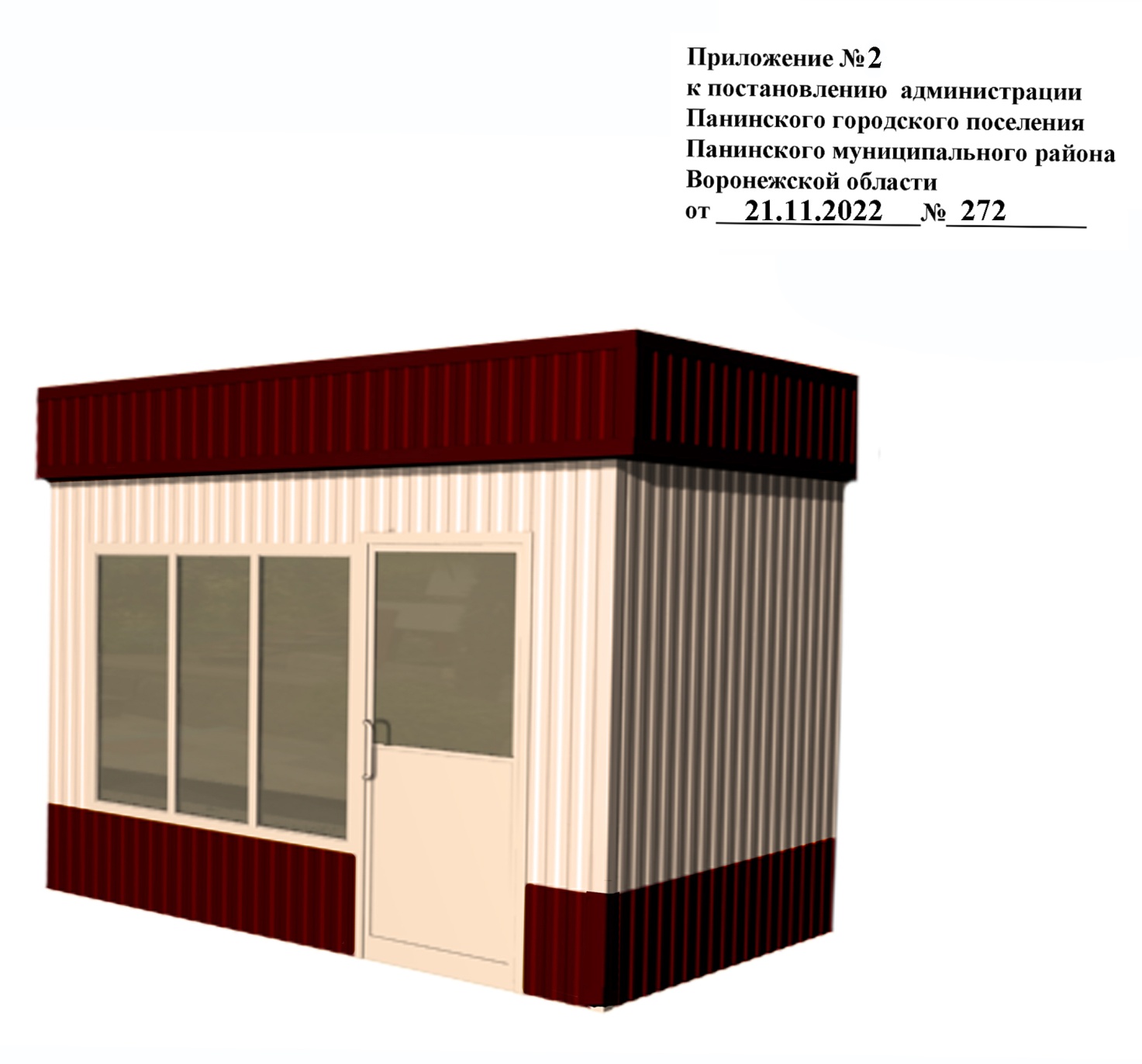 